Муниципальное образование город Яровое Алтайского края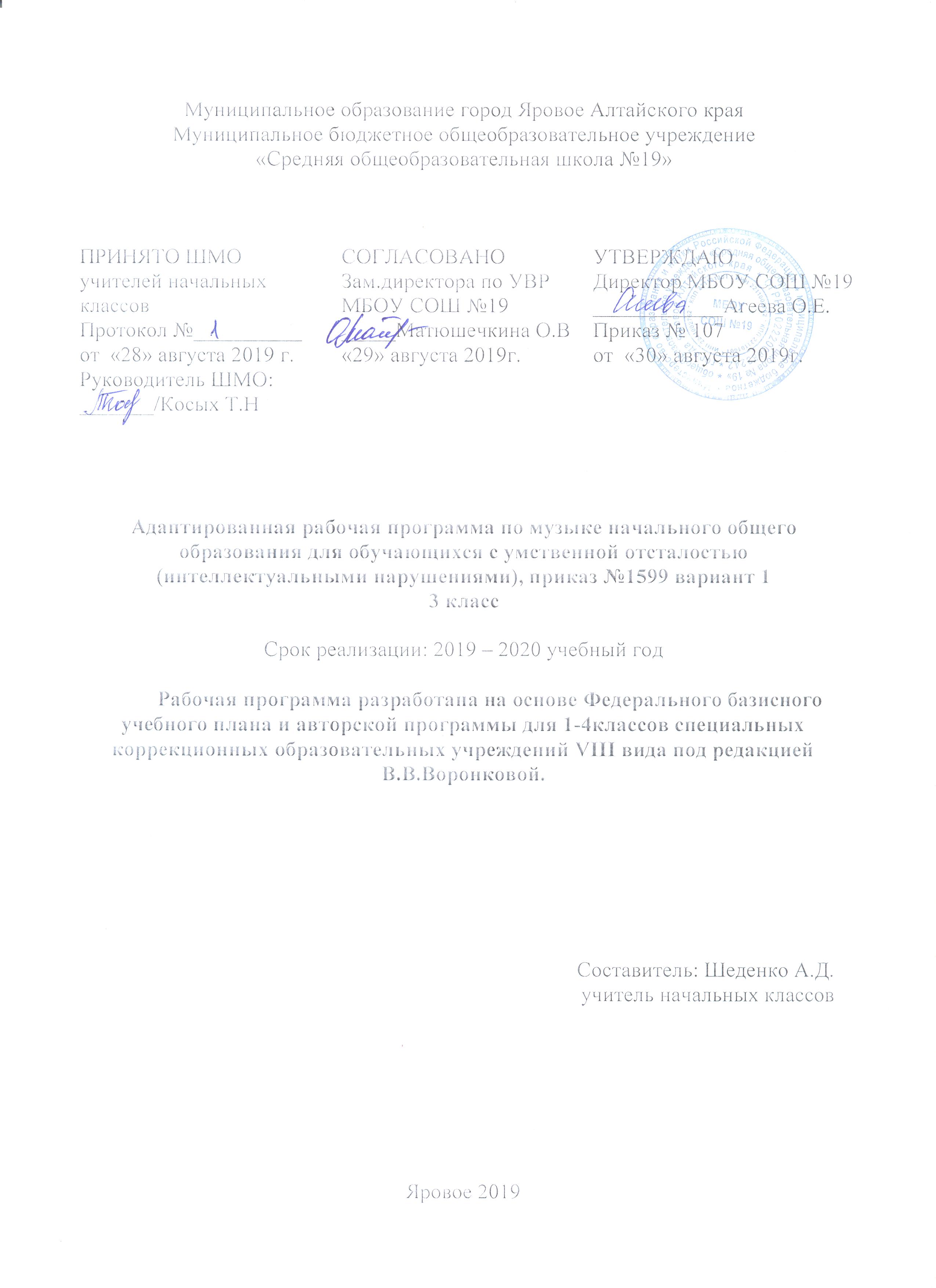 Муниципальное бюджетное общеобразовательное учреждение«Средняя общеобразовательная школа №19»Адаптированная рабочая программа по музыкеначального общего образования для обучающихся с умственной отсталостью (интеллектуальными нарушениями), приказ №1599 вариант 13 классСрок реализации: 2019 – 2020 учебный годРабочая программа разработана на основе Федерального базисного учебного планаи авторской программы для 1-4классов специальных коррекционных образовательных учреждений VIII вида под редакцией В.В.Воронковой.Составитель: Шеденко А.Д.                   учитель начальных классовЯровое 2019Пояснительная запискаАдаптированная рабочая программа по музыкесоставлена на основании:Закона РФ «Об образовании» от 29.12.2012 №273-ФЗ Федерального государственного образовательного стандарта начального общего образования (утвержден приказом Минобрнауки России от 6 октября 2009 г. № 373, зарегистрирован в Минюсте России 22 декабря 2009 г., регистрационный номер 1785) СанПиН 2.4.2.2821-10 "Санитарно-эпидемиологические требования к условиям и организации обучения в общеобразовательных учреждениях" (утверждены постановлением Главного государственного санитарного врача Российской Федерации от 29 декабря 2010 г. № 189, зарегистрированным в Минюсте России 3 марта 2011 г., регистрационный номер 1993). Приказ Минпросвещения России от 28 декабря 2018 г. № 345 «О федеральном перечне учебников, рекомендуемых к использованию при реализации имеющих государственную аккредитацию образовательных программ начального общего, основного общего, среднего общего образования»Приказ Минпросвещения России от 8 мая 2019 г. № 233 «О внесении изменений в федеральный перечень учебников, рекомендуемых к использованию при реализации имеющих государственную аккредитацию образовательных программ начального общего, основного общего, среднего общего образования, утвержденный приказом Министерства просвещений Российской Федерации от 28 декабря 2018 г. № 345»Основной образовательной программы начального общего образования муниципального бюджетного общеобразовательного учреждения «Средняя общеобразовательная школа №19» г.Яровое Алтайского края принятая Управляющим советом 19.04.2012 г. протокол № 13 и утвержденная приказом №31 от 26.04.2012 г.Приказа МБОУ СОШ №19 от 26.08.2019 № 103 «Об утверждении Учебного плана на 2019-2020 учебный год» .Положения о рабочей программе педагога МБОУ СОШ №19 г.Яровое Алтайского края принятое Управляющим советом 19.05.2016 г. протокол № 5 и утвержденное приказом №29 от 20.05.2016 г.Приказа Минобрнауки России от 31.12.2015 № 1576 «О внесении изменений в федеральный государственный образовательный стандарт начального общего образования, утверждённый приказом Министерства образования и науки Российской Федерации от 6 октября 2009г. № 373».Письма Минобрнауки России от 11.03.2016 № ВК-452/07 «О введении ФГОС ОВЗ»Приказа Минобрнауки России от 19.12.2014 № 1598 «Об утверждении федерального государственного образовательного стандарта начального общего образования обучающихся с ограниченными возможностями здоровья»Адаптированная основная образовательная программа является нормативным документом, определяющим цели и ценности образования в МБОУ «СОШ №19» характеризующим содержание образования, особенности организации образовательного процесса, учитывающим образовательные потребности, возможности и особенности развития учащихся в условиях введения федерального государственного образовательного стандарта образования обучающихся с умственной отсталостью (интеллектуальными нарушениями) (Приказ Министерства образования и науки Российской Федерации от 19.12.2014 № 1599 «Об утверждении федерального государственного образовательного стандарта образования обучающихся с умственной отсталостью (интеллектуальными нарушениями)»Основной формой музыкально-эстетического воспитания в 3 классе являются уроки музыки.В процессе занятий вырабатываются необходимые вокально-хоровые навыки, обеспечивающие правильность и выразительность пения. Дети получают первоначальные сведения о творчестве композиторов, различных музыкальных жанрах, учатся воспринимать музыку. Музыкально-эстетическая деятельность занимает одно из ведущих мест в ходе формирования художественной культуры детей с отклонениями в развитии. Среди различных форм учебно-воспитательной работы музыка является одним из наиболее привлекательных видов деятельности для ребенка с интеллектуальными проблемами. Отличительной чертой музыки от остальных видов искусства является отсутствие прямого подтверждения ее воздействия на деятельность человека непосредственно в момент восприятия. Наряду с осознаваемыми процессами в ходе музыкального восприятия имеет место возникновение бессознательных психических реакций. На уроках используются специально подобранные музыкальные произведения, направленные на развитие высших психических функций, к которым относятся мышление, воля, мотивация.На основании заключения ТПМПК №22 от 22.05.19г рекомендованы специальные образовательные условия для успешной реализации адаптированной программы по предмету для учащегося 3 класса Юшкова Владислава:индивидуальный темп изучения учебного материала;особая организация контрольных и диагностических работ;достаточное количество практических упражнений для усвоения и повторения учебного материала;акцентирование внимания на наглядные и практические методы обучения (демонстрация, многократные упражнения);оказание дозированной помощи;использование игровых приемов и методов; специальные учебники: в соответствии с рекомендованной программой обучения.Основные направления коррекционной работы:обеспечение психолого-педагогического сопровождения семьи и ребенка;формирование мыслительных операций (сравнение, обобщение, классификация);расширение представлений об окружающем;формирование самоконтроля;чередование интеллектуальных нагрузок и отдыха;развитие графомоторных навыков;объяснение нового материала с использованием реальных объектов;использование памяток, схем, таблиц;не использовать многоступенчатые инструкции, предлагать короткие и четко сформулированные задания;дозировать предъявляемую помощь и внешний контроль;формирование и развитие коммуникативных навыков;в процессе обучения опора на практические действия с реальными предметами или их заместителями, на возможность производить с ними действия, на использование рисунков, иллюстраций и других опорных материалов;выбор индивидуального темпа обучения.На реализацию данного предмета отводится 0.25 часа в неделю, 34 часа в год (34 рабочие недели), реализуется за счет инвариантной части базисного плана школы. Рабочая программа по музыке для 3 классов разработана на основании авторской программы по музыке И.В.Евтушенко для специальных (коррекционных) образовательных учреждений VIII вида 1-4 классов под редакцией В. В. Воронковой, М.: Просвещение, .,Для реализации рабочей программы используется учебно-методический комплект авторовЕ.Д. Критская, Г.П.Сергеева, Т.С.Шмагина. Музыка. Учебник для учащихся общеобразовательных учреждений в 1 ч.: 2 класс -  М.: Просвещение, 2013г. включенный в Федеральный перечень учебников, рекомендуемых к использованию при реализации имеющих государственную аккредитацию образовательных программ начального общего образования.Программа составлена исходя из следующих целей и задач обучения предмету, определяемыми ФГОС и примерными программами, а также указанным в авторской программе, и не противоречат целям и задачам реализации ООП НОО МБОУ СОШ №19: Целью музыкального воспитания в 3 классе является развитие музыкальности учащихся. Под музыкальностью подразумеваются умения и навыки, необходимые для музыкальной деятельности. Это умение слушать музыку, слухоречевое координирование, точность интонирования, умение чувствовать характер музыки и адекватно реагировать на музыкальные переживания, воплощенные в ней, умение различать такие средства музыкальной выразительности, как ритм, темп, динамические оттенки, ладогармонические особенности, исполнительские навыки. Исходя из целей музыкального воспитания, выделяется комплекс задач на уроках музыки.Задачи образовательные:·         формировать знания о музыке с помощью изучения произведений различных жанров, а также в процессе собственной музыкально-исполнительской деятельности;·         формировать музыкально-эстетический словарь;·         формировать ориентировку в средствах музыкальной выразительности;·         совершенствовать певческие навыки;·         развивать чувство ритма, речевую активность, звуковысотный слух, музыкальную память и способность реагировать на музыку, музыкально-исполнительские навыки.Задачи воспитательные:·         помочь самовыражению школьников через занятия музыкальной деятельностью;·         способствовать преодолению неадекватных форм поведения, снятию эмоционального напряжения;·         содействовать приобретению навыков искреннего, глубокого и свободного общения с окружающими, развивать эмоциональную отзывчивость;·         активизировать творческие способности.Задачи коррекционно-развивающие:·         корригировать отклонения в интеллектуальном развитии;·         корригировать нарушения звукопроизносительной стороны речи.Содержание рабочей программы и логика его изучения не отличается от содержания авторской программы. Рабочая программа предусматривает реализацию практической части авторской программы в полном объеме.Планируемые результаты освоения учебного предметаОсвоение курса «Музыка» вносит существенный вклад в достижение личностных результатов начального образования, а именно:- формирование основ российской гражданской идентичности, чувство гордости за свою Родину, российский народ и историю России, осознание своей этнической и национальной принадлежности.-формирование целостного, социально ориентированного взгляда на мир в его органичном единстве и разнообразии природы, культур, народов и религий.-формирование уважительного отношения к культуре других народов.-формирование эстетических потребностей, ценностей и чувств.-развитие мотивов учебной деятельности и формирование личностного смысла учения; навыков сотрудничества с учителем и сверстниками.-развитие этических чувств доброжелательности и эмоционально-нравственной отзывчивости, понимания и сопереживания чувствам других людей.Изучение курса «Музыка» играет значительную роль в достижении метапредметных результатов начального образования, таких как: -овладение способностью принимать и сохранять цели и задачи учебной деятельности, поиска средств ее осуществления;  -формирование умения планировать, контролировать и оценивать учебные действия в соответствии с поставленной задачей и условием ее реализации; определять наиболее эффективные способы достижения результата;-освоение начальных форм познавательной и личностной рефлексии;-овладение навыками смыслового чтения «текстов» различных стилей и жанров в соответствии с целями и задачами; осознанно строить речевое высказывание в соответствии с задачами коммуникации и составлять тексты  в устной и письменной формах;-овладение логическими действиями сравнения, анализа, синтеза, обобщения, установления аналогий;-умение осуществлять информационную, познавательную и практическую деятельность с использованием различных средств информации и коммуникации.При изучении курса «Музыка» достигаются следующие предметные результаты:-сформированность первичных представлений о роли музыки в жизни человека, ее роли в духовно-нравственном развитии человека.-сформированность основ музыкальной культуры, в том числе на материале музыкальной культуры родного края, развитие художественного вкуса и интереса к музыкальному искусству и музыкальной деятельности.-умение воспринимать музыку и выражать свое отношение к музыкальным произведениям-использование музыкальных образов при создании театрализованных и музыкально-пластических композиций, исполнении вокально-хоровых произведений, в импровизации.Контроль и оценивание достижения планируемых образовательных результатовВ результате изучения музыки обучающийся должен:знать/понимать:    - жанры музыки;- ориентироваться в музыкальных жанрах;- особенности звучания знакомых музыкальных инструментов.уметь:- оценивать эмоциональный характер музыки и определять ее образное содержание;-понимать основные дирижерские жесты: внимание, дыхание, начало, окончание, плавное звуковедение;Критерии оценивания письменных контрольных работ и устных ответов учащихсяНа уроках музыки проверяется и оценивается качество усвоения учащимися программного материала.При оценивании успеваемости ориентирами для учителя являются конкретные требования к учащимся, представленные в программе каждого класса и примерные нормы оценки знаний и умений.Результаты обучения оцениваются по пятибалльной системе и дополняются устной характеристикой ответа.Учебная программа предполагает освоение учащимися различных видов музыкальной деятельности: хорового пения, слушания музыкальных произведений, импровизацию, коллективное музицирование.Слушание музыки.На уроках проверяется и оценивается умение учащихся слушать музыкальные произведения, давать словесную характеристику их содержанию и средствам музыкальной выразительности, умение сравнивать, обобщать; знание музыкальной литературы.Учитывается:-степень раскрытия эмоционального содержания музыкального произведения через средства музыкальной выразительности;-самостоятельность в разборе музыкального произведения;-умение учащегося сравнивать произведения и делать самостоятельные обобщения на основе полученных знаний.Нормы оценок. Оценка «пять»:дан правильный и полный ответ, включающий характеристику содержания музыкального произведения, средств музыкальной выразительности, ответ самостоятельный.Оценка «четыре»:ответ правильный, но неполный: дана характеристика содержания музыкального произведения, средств музыкальной выразительности с наводящими(1-2) вопросами учителя.Оценка «три»:ответ правильный, но неполный, средства музыкальной выразительности раскрыты недостаточно, допустимы несколько наводящих вопросов учителя.Оценка «два»:ответ обнаруживает незнание и непонимание учебного материала.Содержание учебного курса (34 часа)Раздел «Пение»1. Закрепление певческих навыков и умений на материале, пройденном в предыдущих классах, а также на новом материале. 2. Развитие умения быстрой, спокойной смены дыхания при исполнении песен, не имеющих пауз между фразами.3. Развитие умения распределять дыхание при исполнении напевных песен с различными динамическими оттенками (при усилении и ослаблении звучания).4. Развитие умения правильно формировать гласные при пении двух звуков на один слог. 5. Развитие умения контролировать слухом качество пения.6. Развитие музыкального ритма, умения воспроизводить фразу или куплет хорошо знакомой песни путем беззвучной артикуляции в сопровождении инструмента.7. Использование разнообразных музыкальных средств (темп, динамические оттенки) для работы над выразительностью исполнения песен.8. Работа над чистотой интонирования и устойчивостью унисона. Пение выученных песен ритмично и выразительно с сохранением строя и ансамбля.Музыкальный материал для пения «Веселые путешественники». Музыка М. Старокадомского, слова С. Михалкова«Песенка Крокодила Гены». Музыка В. Шаинского, слова А. Тимофеевского«Первоклашка». Музыка В. Шаинского, слова Ю. Энтина«Дружба школьных лет». Музыка М. Парцхаладзе, слова М. Пляцковского «Снежная песенка». Музыка Д. Львова-Компанейца, слова С. Богомазова«Почему медведь зимой спит?». Музыка Л. Книппера, слова А. Коваленкова«Новогодний хоровод». Музыка А. Филиппенко, слова Г. Бойко «Стой, кто идет?». Музыка В. Соловьева-Седого, слова С. Погореловского«Праздничный вальс». Музыка А. Филиппенко, слова Э. Успенского«Бескозырка белая». Музыка В. Шаинского, слова З. Александровой «Пойте вместе с нами». Музыка и слова А. Пряжникова«Белые кораблики». Музыка В. Шаинского, слова Л. Яхнина«Чунга-чанга». Музыка В. Шаинского, слова Ю.Энтина«Голубой вагон». Музыка В. Шаинского, слова Э. Успенского«Кашалотик». Музыка Р. Паулса, слова И. РезникаРаздел «Слушание музыки»1. Развитие умения дифференцировать части музыкального произведения.2. Развитие умения различать мелодию и сопровождение в песне и в инструментальном произведении.3. Знакомство с музыкальными инструментами и их звучанием: саксофон, виолончель, балалайка.4. Закрепление навыков игры на ударно-шумовых инструментах, металлофоне.5. Обучение детей игре на балалайке, ложках (или других доступных народных инструментах).Музыкальные произведения для слушанияФ. Шуберт. «Аве Мария»Ж. Бизе. Ария Тореадора. Из оперы «Кармен»Дж. Верди. Триумфальный марш. Из оперы «Аида»В. Моцарт. Аллегро. Из «Маленькой ночной серенады», к. 525М. Теодоракис. СиртакиП. Чайковский. Вальс цветов. Из балета «Щелкунчик»Е. Крылатов. «Крылатые качели»Ф. Шуберт. Музыкальный момент. Соч. 94, № 3В. Шаинский – М. Пляцковский. «Чему учат в школе»Д. Кабалевский – А. Пришелец. «Наш край»В. Шаинский – М. Пляцковский. «Мир похож на цветной луг»Е. Крылатов – Ю. Энтин. «Прекрасное далеко»А. Рыбников – Ю. Энтин. «Бу-ра-ти-но»В. Шаинский – С. Козлов. «Облака»Е. Крылатов – Ю. Энтин. «Кабы не было зимы»Учебно-тематический планПеречень учебно-методического обеспеченияI .Учебники, учебные пособия для учащихся:1.Критская Е.Д., Сергеева Г.П., Шмагина Т.С. «Музыка»: Учебник для учащихся 3кл. М.: Просвещение, 2013г.II. Учебно-методическая литература:1.Критская Е.Д., Сергеева Г.П., Шмагина Т.С. «Музыка»: Учебник для учащихся 3кл. М.: Просвещение, 2013г.2. Авторская программа по музыке и пению (И. В. Евтушенко) для специальных (коррекционных) образовательных учреждений VIII вида 1-4 классов под редакцией В. В. Воронковой, М.: Просвещение, ., допущенная Министерством образования и науки Российской Федерации.3. Технические средства обучения для воспроизведения аудио- и видео- записей.УТВЕРЖДАЮ:Директор МБОУ СОШ №19______________Агеева О.Е.Приказ от___________№___Лист внесения изменений и дополнений рабочей программыпо предмету:_____________________________________________Учителя_____________________________________________________________________________________за 2019-2020 учебный годПРИНЯТОШМО учителей начальных классовПротокол №__________от  «28» августа 2019 г.Руководитель ШМО:_______/Косых Т.НСОГЛАСОВАНОЗам.директора по УВРМБОУ СОШ №19_____Матюшечкина О.В«29» августа 2019г.УТВЕРЖДАЮДиректор МБОУ СОШ №19____________Агеева О.Е.Приказ № 107от  «30» августа 2019г.№ п\пНаименование 
разделов и темВсего 
часовИз нихИз нихИз нихИз них№ п\пНаименование 
разделов и темВсего 
часовлабораторные и практические работы(с указанием темы)Контрольные работы, (итоговые, тематические, промежуточные и др. виды диагностики с указанием 
темы)экскурсии (с указанием 
темы)Недели1-2«Веселые путешественники». Музыка М. Старокадомского, слова С. Михалкова2 ч.Со 2.09.19 по 14.09.193-5«Песенка Крокодила Гены». Музыка В. Шаинского, слова А. Тимофеевского3 ч.С 16.09.19 5.10.196-7«Первоклашка». Музыка В. Шаинского, слова Ю. Энтина2 ч.С 7.10.19 по 26.10.198-9«Дружба школьных лет». Музыка М. Парцхаладзе, слова М. Пляцковского2 ч.С 5.11.19 по 16.11.1910-12«Снежная песенка». Музыка Д. Львова-Компанейца, слова С. Богомазова3 ч.С 18.11.19 по 7.12.19 13-14«Почему медведь зимой спит?». Музыка Л. Книппера, слова А. Коваленкова2 ч.С 9.12.10 по 21.12.1915«Новогодний хоровод». Музыка А. Филиппенко, слова Г. Бойко1 ч.С 23.12.19 по 28.12.1916-17«Стой, кто идет?». Музыка В. Соловьева-Седого, слова С. Погореловского2 ч.С 13.01.20 25.01.2018-19«Праздничный вальс». Музыка А. Филиппенко, слова Э. Успенского2 ч.С 27.01 по 08.0320-21«Бескозырка белая». Музыка В. Шаинского, слова З. Александровой2 ч.С 10.02 по22.0222-23«Пойте вместе с нами». Музыка и слова А. Пряжникова 2 ч.С 24.02 по 07.0324-25«Белые кораблики». Музыка В. Шаинского, слова Л. Яхнина2 ч.С 09.03 по 21. 0426-28«Чунга-чанга». Музыка В. Шаинского, слова Ю.Энтина3 ч.С 23.11. по  11.0429-31«Голубой вагон». Музыка В. Шаинского, слова Э. Успенского3 ч.С 13.04 по 2.0532-34«Кашалотик». Музыка Р. Паулса, слова И. Резника3 ч.С 11.05 по 30.05ИтогоИтого34 ч.КлассНазвание раздела, темыПричина корректировкиДата проведения по факту